        Извещение о внесении изменений в открытый конкурс № ОК/4-ВВРЗ/2023Уважаемые господа!АО «ВРМ» в лице Воронежского ВРЗ АО «ВРМ» сообщает Вам о внесении изменений в открытый конкурс № ОК/4-ВВРЗ/2023 с целью выбора организации на право заключения договора  на поставку Сервера HPE ProLiant DL380 Gen10 Plus для нужд Воронежского ВРЗ АО «ВРМ» в 2023 году о нижеследующем:1. Пункт 4.3.10 конкурсной документации читать в следующей редакции: «Поставка товаров по данной закупке является целой и неделимой»;2. Пункт 4.3.11 конкурсной документации – исключить.Председатель Конкурсной комиссииВоронежского ВРЗ АО «ВРМ»	                                      Г.В. Ижокин                                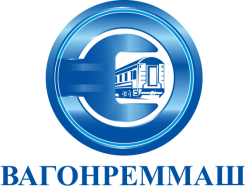 АКЦИОНЕРНОЕ ОБЩЕСТВО «ВАГОНРЕММАШ»ФилиалВоронежский вагоноремонтный завод394010, г. Воронеж, пер. Богдана Хмельницкого, д.1Тел (4732) 27-76-09, факс: (4732)79-55-90www.vagonremmash.ru,   http://www.vwrz.ru/